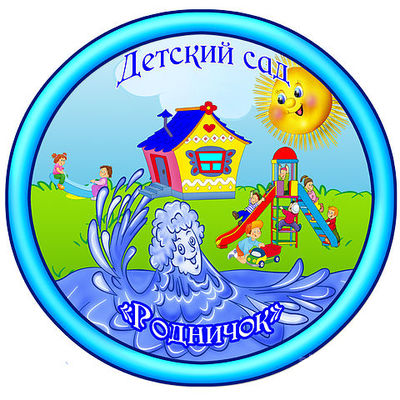 МДОУ  детский сад общеразвивающего вида № 2 «Родничок»Адрес: 152240, Ярославская область, г. Гаврилов-Ям, Юбилейный проезд, д. 2Телефон: 8 (84534) 2-02-66e-mail:  detskijsad2@rambler.ruсайт:http://ds2-gav.edu.yar.ruПубличный  доклад Муниципального дошкольного образовательного учреждения  детского сада № 2 «РОДНИЧОК»за  2014-2015 учебный год                                                                  Заведующий  МДОУ  д/с № 2:                                                                                             Е.В. КарповаI. Общая характеристика учрежденияВ 1964 году Гаврилов-Ямский льнокомбинат построил двухэтажное здание детского сада по типовому проекту. В 1994 году детский сад был передан на баланс администрации Гаврилов-Ямского района и получил статус муниципальное дошкольное образовательное учреждение. В октябре 2001 года детский сад был лицензирован и аттестован с приоритетным направлением - интеллектуальное развитие дошкольников (приказ № 01-03/54 от 17.12.2001г.).	Муниципальное дошкольное образовательное Учреждение   детский  сад общеразвивающего вида  № 2 (далее – Учреждение) функционирует  в  соответствии с Гражданским кодексом Российской Федерации, Бюджетным кодексом Российской Федерации, Федеральным законом от 12 января 1996 года № 7-ФЗ «О  некоммерческих  организациях»,  Федеральным Законом  Российской  Федерации   от 29 декабря 2012 года № 273-ФЗ «Об образовании в Российской Федерации», Федеральным государственным образовательным стандартом дошкольного образования, утвержденном приказом Минобрнауки РФ от 25.11.2013г., Порядком организации и осуществления образовательной деятельности по основным общеобразовательным программам – образовательным программам дошкольного образования, утвержденного приказом Минобрнауки России от 30.08.2013 № 1014 и зарегистрировано администрацией Гаврилов - Ямского муниципального округа  14.03.1996 года, как Дошкольное образовательное учреждение детские ясли-сад № 2 (регистрационный № 376).Функции и полномочия учредителя Учреждения от имени Гаврилов - Ямского муниципального района Ярославской области осуществляет Администрация Гаврилов - Ямского муниципального района (далее – Учредитель).Функции и полномочия собственника Учреждения в установленном порядке осуществляет Управление по имущественным и земельным отношениям Администрации Гаврилов - Ямского муниципального района и Управление образования Администрации Гаврилов - Ямского муниципального района.Официальное наименование Учреждения:	полное - Муниципальное дошкольное образовательное учреждение   детский  сад общеразвивающего вида  № 2.	сокращенное – МДОУ детский  сад № 2.	Организационно-правовая форма Учреждения - бюджетное учреждение.	Статус Учреждения: 		тип: дошкольное образовательное Учреждение;		вид: детский сад общеразвивающего вида с приоритетным осуществлением одного или нескольких направлений развития детей;		категория: вторая.Режим работы: с 7.30 до 17.30 часов (пятидневная рабочая неделя);выходные дни ― суббота, воскресенье, нерабочие праздничные дни;Органами самоуправления Учреждения являются: - Общее собрание коллектива;- Педагогический совет;- Управляющий совет.Порядок выборов органов самоуправления Учреждения и их компетенция определяются Уставом учреждения.                                                                                                                                      Дошкольное учреждение осуществляет образовательную, правовую и хозяйственно-экономическую деятельность на основании лицензии, в соответствии с Законом РФ «Об образовании», Типовым положением о дошкольном образовательном учреждении, договором между ДОУ и учредителем, Уставом МДОУ «Детский сад № 2» и иными локальными актами ДОУ.Материальная база:МДОУ детский сад №2 - отдельно стоящее двухэтажное здание. К основному зданию прилегает территория площадью 6.000 кв. м. с групповыми участками, спортивной площадкой.Летом здание детского сада утопает в зелени: по всему периметру посажены деревья, на территории имеется яблоневый сад и красивые цветники, кустарники. Огромное пространство для наблюдений, экспериментирования и труда.Учреждение обеспечено центральным водоснабжением, канализацией и отоплением. Все помещения детского сада теплые и уютные, соответствуют санитарным нормам и правилам, требованиям пожарной безопасности.Детский сад оснащен современными техническими средствами (компьютеры, копировальные аппараты, мультимедиа проектор, интерактивная доска), имеется музыкальный центр, фотоаппарат, магнитофоны на каждой группе. Силами педагогического и родительского коллективов благоустроена и озеленяется территория дошкольного учреждения, созданы все условия для разнообразной, интересной и полезной деятельности детей на прогулке. Медицинское обслуживание осуществляется старшей медсестрой.  Общее санитарно-гигиеническое состояние МДОУ соответствует требованиям Роспотребнадзора.  Бюджетное финансирование производится в полном объеме и установленный срок. Распределение средств бюджета учреждения выполняется согласно бюджетной смете. Малообеспеченным семьям предоставляются льготы по родительской плате за содержание детей в Муниципальном дошкольном образовательном учреждении детский сад № 2, реализующем основную общеобразовательную программу дошкольного образования, в соответствии с распоряжением Главы Администрации Гаврилов-Ямского муниципального района.    В течение 2014-2015 учебного года на средства, выделенные Администрацией Гаврилов – Ямского МР и Департамента образования Ярославской области было приобретено:- детские шкафы для одежды (75 штук)- полотеничницы (25 штук)- игрушки, дидактические пособия- водонагреватели (2 штуки)- детские кровати (40 штук)- матрасы (40 штук)- постельное бельё (50 комплектов)- стенка для группы (2 штуки)- шкаф для костюмов - МФУ (лазерный принтер-копир-сканер)- мясорубкаОтремонтировано:      - оборудование на спортивном участке     - утепление и косметический ремонт спален     - косметический ремонт в двух раздевальных комнатах          Для эффективного осуществления воспитательно-образовательной работы в детском саду созданы необходимые условия, которые с каждым годом совершенствуются. Оборудован спортивно-музыкальный зал, кабинет учителя-логопеда, методический кабинет, уголок русского быта, медицинский кабинет  и  кабинет  для  релаксации. В групповых комнатах особая среда: все яркое, привлекательное, эстетичное, максимально приближенное к домашней обстановке, способствующее всестороннему развитию и эмоциональному благополучию детей. Развивающая среда отражает специфику программы, по которой работает детский сад. Построение развивающей среды в каждой возрастной группе основывается на принципах:-	уважения к нуждам и потребностям ребенка;-	многофункциональности;-	статичности и динамичности;-	учета возрастных и половых особенностей детей;-	воспитания и развития в деятельности;-	творчества, самостоятельности.В настоящее время детский сад посещают 137 детей, функционирует 6 групп: раннего возраста, первая младшая, вторая младшая, средняя, старшая и подготовительная.II.Показатели посещаемости и заболеваемостиПоказатели пропусков по болезни одним ребенком за последний год по учреждению снизились.  В детском  саду ведется систематическая целенаправленная работа по укреплению физического и психического здоровья воспитанников. К  физкультурно-оздоровительной  работе  в  ДОУ привлечены специалисты: инструктор по  физической  культуре,  старшая медсестра,  педагог-психолог.III. Питание детейОсновными принципами  организации рационального питания детей является: обеспечение детского организма необходимыми продуктами для его нормального роста. Питание детей организуют в групповых помещениях. Организация рационального питания детей в ДОУ осуществляется в соответствии с требованиями СанПиН. Питание детей от 1 до 3 лет и от 3 до 7 лет различается по количеству основных пищевых веществ, суточному объему рациона, величине разовых порций и кулинарной обработкой. Кроме того для детей с аллергическими заболеваниями проводится замена продуктов, являющимися индивидуальными аллергенами.В детском саду имеется примерное  10-дневное меню, утвержденное заведующим МДОУ, технологические карты блюд, где указаны раскладка, калорийность блюда, содержание в нем белков, жиров, углеводов. Использование таких карт позволяет легко подсчитать химический состав рациона и при необходимости заменить одно блюдо другим, равноценным ему по составу и калорийности. Бракераж  готовой продукции проводится специально созданной комиссией перед каждой выдачей пищи с оценкой вкусовых качеств. При этом осуществляется регулярный медицинский контроль за условиями хранения продуктов и сроками реализации, санитарно-эпидемиологический контроль за работой пищеблока и организацией обработки посуды. Старшая медицинская сестра систематически контролирует закладку продуктов, технологию приготовления и качество пищи, выдачу пищи с пищеблока по группам и объем блюд. Правильное сбалансированное питание, отвечающее физиологическим потребностям растущего организма, повышает устойчивость к различным неблагоприятным воздействиям.IV. Особенности образовательного процессаВ 2014-2015 учебном году коллектив МДОУ осуществлял образовательный процесс по основной общеобразовательной программе дошкольного образования, принятой на педагогическом совете от 05.05.2014, содержание которой соответствует примерной основной общеобразовательной программе дошкольного образования «От рождения до школы» под редакцией Н.Е. Вераксы, Т.С. Комаровой М.А. Васильевой, 2014 год (от 1 до 7 лет). Результаты  освоения  основной  общеобразовательной  программы   МДОУ  детский  сад  № 2   2014-2015 учебный  годВ течение года воспитанники ДОУ принимали активное участие в конкурсах, выставках, соревнованиях, становились призерами и победителями:В 2014-2015 учебном году образовательный процесс в МДОУ осуществляли  14 педагогов, из них: старший воспитатель -1, воспитателей - 9, инструктор по физической культуре -1, учитель-логопед-1, музыкальный руководитель – 1, педагог-психолог – 1.Каждые 5 лет педагоги проходят профессиональную переподготовку. В течение учебного года курсовую переподготовку на базе  ГОАУ ЯО ИРО прошли  5 педагогов: Балдина Е.В. «ФГОС ДО проектирование развивающей предметно-пространственной среды». Князева Н.О., «Оценка профессиональной деятельности педагогических работников при их аттестации в целях установления квалификационной категории». Войнова С.А. «Оценка профессиональной деятельности педагогических работников при их аттестации в целях установления квалификационной категории».Петрушина О.В. «ФГОС ДО технология физического воспитания».Травникова Е.Н. «ФГОС: современные вопросы теории и практики логопедической работы в ДОУ».В ДОУ предоставлялись бесплатные дополнительные образовательные услуги:Руководители кружков использовали в своей работе программы дополнительного образования, рассмотренные на Методическом совете МДОУ и утверждённые на Педагогическом совете. Игровые занятия в кружках построены с учетом уровня развития детей и способствуют их разностороннему развитию, о чем свидетельствуют результаты освоения детьми дошкольного возраста программ дополнительного образования в конце учебного года. В течение учебного года заметно пополнился учебно-методический комплекс ДОУ, обогатилась предметно-развивающая среда в группах ДОУ (пособия, игрушки, детская мебель в центрах развития). Для повышения теоретических и практических знаний педагогов дополнены методические папки по всем направлениям воспитательно-образовательной работы, оформляются фотоальбомы с наглядным материалом по проведенным мероприятиям, продукты педагогических проектов ДОУ.В ДОУ создаются условия для развития творческого потенциала педагогов, оказывается методическая поддержка в подготовке различных мероприятий с педагогами, детьми и родителями.Педагоги ДОУ стали активными участниками смотров, конкурсов, конференций, фестивалей различных уровней:  Воспитатель Князева Н.О. и старший воспитатель  Балдина Е.В. приняли участие в пятой  муниципальной Ярмарке педагогических идей "Исследовательская деятельность как развитие познавательной активности детей дошкольного и школьного возраста».  Князева Н.О. и в Балдина Е.В. выступили с  темой  "Педагогический опыт работы в проектно-исследовательской деятельности детей младшего  дошкольного возраста»", за что были  отмечена Дипломом  пятой  муниципальной Ярмарки педагогических идей от Управления образования.  Воспитатель Рудкина Л.А. приняла участие в пятой  муниципальной Ярмарке педагогических идей  "Исследовательская деятельность как развитие познавательной активности детей дошкольного и школьного возраста». Рудкина Л.А. выступила с  темой  «Исследовательская деятельность как развитие познавательной активности детей дошкольного возраста»,  за что была  отмечена Дипломом  пятой  муниципальной Ярмарки педагогических идей от Управления образования.  Воспитатели Никифорова Т.Н.,  Рудкина Л.А., Шаренкова Е.А.,  музыкальный руководитель Войнова С.А.  приняли участие в районном конкурс – фестивале детского творчества  «Безопасное движение – это жизнь» в номинации «Лучшая методическая разработка на тему профилактики детского - дорожно-транспортного травматизма и пропаганды правил дорожного движения среди детей и родителей»,  за что были отмечены дипломами.      Старший воспитатель Балдина Е.В.,  музыкальный руководитель Войнова С.А. приняли участие в районной IX экологической Конференции «Эта земля твоя и моя»,  за что были отмечены грамотами.  Учитель-логопед Е.Н. Травникова  приняла участие в муниципальном конкурсе «Мои педагогические находки»  Е.Н. Травникова  представила разработку ИКТ логопедическая сказка «Радужка»,  за что были  отмечена сертификатом участника. Коллективом  детского  сада  подготовлен и  проведен районный Семинар «Деятельностно - игровой подход в образовательном процессе дошкольников».  Коллективом  детского  сада  подготовлен и  проведен районный Семинар "Преемственность  детского  сада № 2  и школы  № 1" для учителей  начальной  школы  и воспитателей. Таким образом, методическая    работа    в   целом    оптимальна   и   эффективна,  имеются позитивные изменения профессиональных возможностей педагогических кадров. Об этом свидетельствуют результаты участия педагогов в методических мероприятиях на различных уровнях, результаты самоанализа педагогов, контроля администрации и результаты освоения детьми дошкольного возраста основной общеобразовательной программы дошкольного образования. V. Социальное партнерствоВ 2014-2015 учебном году мы продолжили социальное партнерство с учреждениями нашего города. С каждым из социальных партнёров заключается договор о сотрудничестве, а также составляется план совместной работы на учебный год.Детский сад сотрудничает:Районный   музей, музей  с.  Великое  (знакомство  с  историческими  памятниками,  произведениями  культуры,   выставки,  праздники,  встречи  с  ветеранами);дворец детского  творчества  (посещение  комнаты  природы,  комнаты  сказок,  праздники,  развлечения); библиотека   (тематические  беседы,  тематические  выставки); ГИБДД  (занятия,  беседы,  экскурсия,  праздники); детская  школа   искусств;Гаврилов-Ямская ДЮСШ;выставочный зал «Вдохновение»;Дом культуры.VI. Формы сотрудничества с семьейРодители являются активными участниками образовательного процесса ДОУ. Работа ведется в двух направлениях: педагогическое просвещение и включение родителей в деятельность ДОУ. Педагогический персонал не только сообщает родителям педагогические знания, стимулирует их интерес к педагогике, проблемам воспитания, но и формирует их родительскую позицию. Привлечение родителей к участию в работе ДОУ происходит непрерывно и постоянно. Каждый педагог использует принцип индивидуального подхода к родителям, и поощряет любое его участие в жизни группы. Мы считаем, что отношения дошкольного учреждения с семьей должны быть основаны на сотрудничестве и взаимодействии.   Основная цель всех форм и видов взаимодействия ДОУ с семьей – это установление доверительных отношений между детьми, родителями и педагогами, воспитание потребности делиться друг с другом своими проблемами и совместно их решать. В целях повышения эффективности взаимодействия и формирования желания семьи участвовать в работе, мы используем ставшие традиционными следующие формы: информационно-наглядные материалы (рекламные стенды – «Визитные карточки ДОУ», групп,  рекомендации  специалистов:  педагога-психолога,  учителя-логопеда,  инструктора  по  физической  культуре,  старшей  медсестры); анкетирование; участие в выставках, конкурсах совместного творчества детей, родителей и педагогов; семинары-практикумы; консультации; «мастер-классы»; творческие мастерские и гостиные; совместные спортивные и физкультурно-музыкальные мероприятия; совместные субботники и проведение акций по благоустройству территории.В холле ДОУ созданы и постоянно обновлялись познавательные стенды для детей и родителей «Физкультура  каждому  каждый   день!», «Безопасность дорожного движения», а также стенд «Деловая информация», где можно всегда познакомиться с нормативно-правовыми документами и с вновь поступившей в ДОУ информацией.  При входе в детский сад всегда размещается информация для родителей и гостей ДОУ о предстоящих мероприятиях, поздравления к праздникам, различные объявления, план работы на месяц и ежедневное меню.VII. Заключение. Перспективы и планы развитияИсходя из представленного анализа деятельности детского сада за 2014-2015 учебный год, администрация сада и педагогический коллектив видит перед собой следующие перспективы развития:продолжить работу по всестороннему развитию личности ребёнка дошкольного возраста;продолжить оснащение предметно-развивающей среды в соответствии с условиями  реализации основной общеобразовательной программы дошкольного образования;способствовать повышению педагогической компетентности родителей в вопросах воспитания и развития детей дошкольного возраста. оглавление№страницыI. Общая характеристика учреждения3II. Показатели посещаемости и заболеваемости7III. Питание детей7IV. Особенности образовательного процесса8V. Социальное партнерство13VI. Формы сотрудничества с семьей14VII. Заключение. Перспективы и планы развития15Возрастная группаНазвание Кол-вогруппКол-во местВозраст детейКол-во детейВторая группа  раннего  возраста«Ладушки»1131-2 года15Первая младшая группа«Капельки»1222-3 года24Вторая младшая группа«Растишки»1243-4 года25Средняя группа«Солнышко»1244-5 лет24Старшая группа «Светлячки»1255-6 лет25Подготовительная группа «Почемучки»1236-7 лет24Общее количество детей: 137Общее количество детей: 137Общее количество детей: 137Общее количество детей: 137Общее количество детей: 137Общее количество детей: 137№ п/пНаименование  показателяЕд. изм.2013-2014 год 1Показатель  заболеваемости  детейдни28842Отсутствие  травматизмаколичество, %0%3Выполнение натуральных  норм  питания%100%4Индекс  здоровья  воспитанников%13%5Выполнение детоднейдни, %20.460ГруппаНаправленияНаправленияНаправленияНаправленияНаправленияНаправленияНаправленияНаправленияНаправленияНаправленияНаправленияНаправленияГруппаРечевое развитиеРечевое развитиеРечевое развитиеПознавательное развитиеПознавательное развитиеПознавательное развитиеХудожественно-эстетическоеХудожественно-эстетическоеХудожественно-эстетическоеСоциально-коммуникативное развитиеСоциально-коммуникативное развитиеСоциально-коммуникативное развитиеГруппавысокий  уровеньсредний  уровеньнизкий уровеньвысокий  уровеньсредний  уровеньнизкий уровеньвысокий  уровеньсредний  уровеньнизкий уровеньвысокий  уровеньсредний  уровеньнизкий уровень1-ая  младшая40%60%_48%52%_50%50%_40%60%_2-ая  младшая50%50%_50%45%_50%50%_46%54%_средняя65%35%_60%40%_75%25%_65%35%_старшая11%89%_З1%69%_18%82%_22%78%_подготовительная71%29%_67%33%_80%20%_70%30%_НазваниемероприятийДостижениядетейУровень участия(муниципальный, региональный, федеральный)Дети  подготовительной к школе группы "Почемучки" и старшей группы «Светлячки»  приняли участие в фестивале "Безопасное движение  - это жизнь".Диплом  1место «Конкурс вокалистов»;Диплом   победитель «Конкурс танцевальных коллективов»;Диплом поощрительный«Конкурс литературного чтения»Муниципальный Дети  подготовительной к школе группы "Почемучки" приняли участие в фестивале "Восходящие звездочки".Благодарность от Администрации Управления образования и Детской школы искусствМуниципальныйДети  подготовительной кшколе группы "Почемучки" приняли участие в экологической конференции"  «Эта Земля твоя и моя»Грамота за активное участие в IX  экологической конференции"  «Эта Земля твоя и моя» в номинации агитбригада; грамота за рисункиМуниципальныйДети  подготовительной к школе группы "Почемучки" и старшей группы  «Светлячки»  приняли участие в фестивале ямщицкой дорожной песни «Страна Ямщика» - песенный край России.Диплом танцевальному коллективу за победу в районном конкурсе детского творчества «Восходящие звёздочки СТРАНЫ ЯМЩИКА» в рамках  v фестиваля  ямщицкой дорожной песни «Страна Ямщика» - песенный край России.Диплом вокальному ансамблю  за победу в районном конкурсе детского творчества «Восходящие звёздочки СТРАНЫ ЯМЩИКА» в рамках  v фестиваля  ямщицкой дорожной песни «Страна Ямщика» - песенный край России.МуниципальныйКвалификационная категория Квалификационная категория Квалификационная категория Квалификационная категория Образование Образование ВысшаяПерваяВтораяБез категорииВысшееСреднееспециальное(педагогическое)5 чел.5 чел.-4 чел.7 чел.7 чел.Направление деятельностиНазвание детского  объединения ЦельКол-водетейРуководительФизическое развитие и здоровье«Озорной мяч»(5-7лет)Развитие двигательных умений и навыков у детей через подвижные игры и игровые упражнения с гимнастическим  мячом.49Т.А.Павлычева,тренер МОБУ ДОД Гарвилов-Ямская ДЮСШ   по спортивной  гимнастикеПознавательно-речевое«Школа  добрых  волшебников»(5-6 лет)Развитие  элементарных  естественно-научных  представлений,  развитие экологической  культуры  детей.49Ведерникова О.Н.,педагог  МОБУ ДОД ДДТХудожественно-эстетическое«Синяя  птица»(6-7 года)Развитие художественно – творческих способностей у детей старшего дошкольного возраста посредством использования нетрадиционных техник рисования.24Е.Н.Смуркова,  педагог  МОБУ ДОД ДДТХудожественно-эстетическое«Искорки»(5-7 лет)«Волшебный листочек»4-5 летРазвитие творческих способностей у детей старшего дошкольного возраста через театральную деятельность.Всестороннее интеллектуальное и эстетическое развитие детей в процессеовладения элементарными приёмами техники оригами, как художественного способа конструирования из бумаги2424С.А. Войнова, музыкальный  руководительЕ.А. Шаренкова воспитательКоличество детей, посещающих кружки: 73Количество детей, посещающих кружки: 73Количество детей, посещающих кружки: 73Количество детей, посещающих кружки: 73Количество детей, посещающих кружки: 73